АДМИНИСТРАЦИЯ МУНИЦИПАЛЬНОГО ОБРАЗОВАНИЯНАЗИЕВСКОЕ ГОРОДСКОЕ ПОСЕЛЕНИЕКИРОВСКОГО МУНИЦИПАЛЬНОГО РАЙОНА ЛЕНИНГРАДСКОЙ ОБЛАСТИП О С Т А Н О В Л Е Н И Еот  20  марта  2017 года   №64      Об утверждении муниципальной программы «Оказание  поддержки  гражданам, пострадавшим в результате пожара муниципального  жилищного фонда  на территории муниципального  образования Назиевское городское  поселение Кировского муниципального района Ленинградской области  на 2017 год»В целях обеспечения  населения муниципального образования Назиевское городское поселение качественным жильем  и в целях реализации подпрограммы «Оказание поддержки  гражданам, пострадавшим в результате  пожара муниципального жилищного фонда» государственной программы Ленинградской области «Обеспечение качественным жильем граждан на территории Ленинградской области», утвержденной постановлением Правительства Ленинградской области от 14 ноября 2013 года № 407: 1. Утвердить муниципальную программу МО Назиевское городское   поселение «Оказание поддержки гражданам, пострадавшим в результате пожара муниципального жилищного фонда  на территории  муниципального образования Назиевское городское поселение Кировского муниципального района Ленинградской области  на 2017 год» согласно приложению.2.  Настоящее постановление вступает в силу с момента его официального опубликования.3. Контроль за исполнением настоящего постановления оставляю за собой.  Глава администрации                                                              О.И. Кибанов Разослано: дело, официальный сайт,  «Назиевский Вестник», Регистр, ПрокуратураПриложениек   постановлению администрацииМО Назиевское городское поселениеот  20   марта  2017 года № 64Паспорт муниципальной программы «Оказание поддержки  гражданам, пострадавшим в результате  пожара муниципального жилищного фонда  на территории  муниципального образования Назиевское городское поселение Кировского муниципального района Ленинградской области  на 2017 год»1.  Характеристика проблемы      Действующим  жилищным законодательством, предусмотрено создание органами государственной власти и органами местного самоуправления  условий для осуществления гражданами права на жилище путем предоставления бюджетных  средств и иных  не запрещенных законом источников денежных  средств для предоставления в установленном порядке социальных выплат  ( субсидий)для строительства или приобретения жилых помещений 2. Основные цели и задачи Программы   Основной   целью  муниципальной жилищной политики применительно к данной программе являются: - обеспечение качественным жильем граждан, пострадавшим в результате  пожара муниципального жилищного фонда . Задачами программы  являются   - государственная поддержка в решении  жилищной проблемы граждан, признанных нуждающимися в улучшении жилищных условий,  - обеспечение благоустроенным жильем  граждан пострадавшим в результате пожара муниципального жилищного фонда 3. Сроки реализации ПрограммыРеализацию муниципальной программы ««Оказание поддержки  гражданам, пострадавшим в результате  пожара муниципального жилищного фонда  на территории  муниципального образования Назиевское городское поселение Кировского муниципального района Ленинградской области  на 2017 год»  предполагается осуществить до 30.12. 2017 года. 4. Основные мероприятия Программы   Основные мероприятия муниципальной программы ««Оказание поддержки  гражданам, пострадавшим в результате  пожара муниципального жилищного фонда  на территории  муниципального образования Назиевское городское поселение Кировского муниципального района Ленинградской области  на 2017 год»   направлены на оказание  поддержки гражданам, пострадавшим  в результате  пожара муниципального жилищного фонда.5. Ресурсное обеспечение ПрограммыПрограмма реализуется за счет средств бюджета Ленинградской области и  средств бюджета муниципального образования Назиевское городское поселение Кировского муниципального района Ленинградской области.6. Ожидаемые результаты реализации Программы	Реализация  мероприятий муниципальной программы ««Оказание поддержки  гражданам, пострадавшим в результате  пожара муниципального жилищного фонда  на территории  муниципального образования Назиевское городское поселение Кировского муниципального района Ленинградской области  на 2017 год»  будет способствовать  повышению уровня жизни населения, увеличится количество граждан, улучшивших свои жилищные условия .Приложение N 1 к ПрограммеПеречень мероприятий программы «Оказание поддержки  гражданам, пострадавшим в результате  пожара муниципального жилищного фонда  на территории  муниципального образования Назиевское городское поселение Кировского муниципального района Ленинградской области  на 2017 год»Приложение № 2 к ПрограммеФорма оценки результатов реализации муниципальной программы «Оказание поддержки  гражданам, пострадавшим в результате  пожара муниципального  жилищного фонда   на территории  муниципального образования Назиевское городское поселение Кировского муниципального района Ленинградской области  на 2017 год»    за 2017 годПриложение № 3 к ПрограммеОбоснование финансовых ресурсов, необходимых для реализации муниципальной программы  «Оказание поддержки  гражданам, пострадавшим в результате  пожара муниципального жилищного фонда  на территории  муниципального образования Назиевское городское поселение Кировского муниципального района Ленинградской области  на 2017 год»Наименование программы         Наименование программы         «Оказание поддержки гражданам, пострадавшим в результате пожара  муниципального жилищного фонда на территории  муниципального образования Назиевское городское поселение Кировского муниципального района Ленинградской области  на 2017 год»«Оказание поддержки гражданам, пострадавшим в результате пожара  муниципального жилищного фонда на территории  муниципального образования Назиевское городское поселение Кировского муниципального района Ленинградской области  на 2017 год»«Оказание поддержки гражданам, пострадавшим в результате пожара  муниципального жилищного фонда на территории  муниципального образования Назиевское городское поселение Кировского муниципального района Ленинградской области  на 2017 год»«Оказание поддержки гражданам, пострадавшим в результате пожара  муниципального жилищного фонда на территории  муниципального образования Назиевское городское поселение Кировского муниципального района Ленинградской области  на 2017 год»Цель программы                 Цель программы                 Государственная поддержка  в решении жилищной проблемы граждан, пострадавшим в результате пожара муниципального жилищного фонда Государственная поддержка  в решении жилищной проблемы граждан, пострадавшим в результате пожара муниципального жилищного фонда Государственная поддержка  в решении жилищной проблемы граждан, пострадавшим в результате пожара муниципального жилищного фонда Государственная поддержка  в решении жилищной проблемы граждан, пострадавшим в результате пожара муниципального жилищного фонда Соисполнитель подпрограммы             Соисполнитель подпрограммы             Правительство Ленинградской областиПравительство Ленинградской областиПравительство Ленинградской областиПравительство Ленинградской областиРазработчик программы          Разработчик программы          Администрация МО Назиевское городское поселениеАдминистрация МО Назиевское городское поселениеАдминистрация МО Назиевское городское поселениеАдминистрация МО Назиевское городское поселениеЗадачи программы               Задачи программы               Обеспечение жилыми помещениями муниципального жилищного фонда  граждан, лишившихся  жилья в результате пожараОбеспечение жилыми помещениями муниципального жилищного фонда  граждан, лишившихся  жилья в результате пожараОбеспечение жилыми помещениями муниципального жилищного фонда  граждан, лишившихся  жилья в результате пожараОбеспечение жилыми помещениями муниципального жилищного фонда  граждан, лишившихся  жилья в результате пожараСроки реализации программы     Сроки реализации программы     2017 год 2017 год 2017 год 2017 год Источники финансирования по годам реализации (тыс.руб):Администрация МО Назиевское городское поселение: 2017 год –55 227,48Бюджет Ленинградской области:2017 год –1325459,52 Наименование программы«Оказание поддержки гражданам, пострадавшим в результате пожара  муниципального жилищного фонда  на территории муниципального образования Назиевское городское поселение Кировского муниципального района Ленинградской области  на 2017 год»Главный распорядитель бюджетных средств: Администрация МО Назиевское городское поселение;Комитет МСУИсточник      
финансированияРасходы (тыс. рублей)Расходы (тыс. рублей)Источники финансирования по годам реализации (тыс.руб):Администрация МО Назиевское городское поселение: 2017 год –55 227,48Бюджет Ленинградской области:2017 год –1325459,52 Наименование программы«Оказание поддержки гражданам, пострадавшим в результате пожара  муниципального жилищного фонда  на территории муниципального образования Назиевское городское поселение Кировского муниципального района Ленинградской области  на 2017 год»Главный распорядитель бюджетных средств: Администрация МО Назиевское городское поселение;Комитет МСУИсточник      
финансирования2017годИтогоИсточники финансирования по годам реализации (тыс.руб):Администрация МО Назиевское городское поселение: 2017 год –55 227,48Бюджет Ленинградской области:2017 год –1325459,52Всего         13806871380687Источники финансирования по годам реализации (тыс.руб):Администрация МО Назиевское городское поселение: 2017 год –55 227,48Бюджет Ленинградской области:2017 год –1325459,52В том числе:  Средства      
бюджета       
Ленинградской области     1325459,521325459,52Средства      
бюджета       
поселения        55227,4855227,48Планируемые результаты реализации 
программы                      Планируемые результаты реализации 
программы                      Улучшение жилищных условий  1 гражданина ( семью)  в том числе улучшение жилищных условий  1 семьи, лишившейся  жилья в результате пожара  Улучшение жилищных условий  1 гражданина ( семью)  в том числе улучшение жилищных условий  1 семьи, лишившейся  жилья в результате пожара  Улучшение жилищных условий  1 гражданина ( семью)  в том числе улучшение жилищных условий  1 семьи, лишившейся  жилья в результате пожара  Улучшение жилищных условий  1 гражданина ( семью)  в том числе улучшение жилищных условий  1 семьи, лишившейся  жилья в результате пожара  N   
п/п Мероприятия по
реализации    
программы     
Источники     
финансированияСрок       
исполнения 
мероприятияОбъем         
финансирования
мероприятия   
в текущем     
финансовом    
году (тыс.    
руб.) *Всего
(тыс.
руб.)Объем финансирования по годам (тыс. руб.)         Ответственный 
за выполнение 
мероприятия   
программы     
(подпрограммы)Планируемые   
результаты    
выполнения    
мероприятий   
программы    
(подпрограммы)N   
п/п Мероприятия по
реализации    
программы     
Источники     
финансированияСрок       
исполнения 
мероприятияОбъем         
финансирования
мероприятия   
в текущем     
финансовом    
году (тыс.    
руб.) *Всего
(тыс.
руб.)2017годОтветственный 
за выполнение 
мероприятия   
программы     
(подпрограммы)Планируемые   
результаты    
выполнения    
мероприятий   
программы    
(подпрограммы)  1        2            3           4           5      6 781Мероприятия по приобретению жилья Итого         2017 год1380687,01380687,0Администрация МО Назиевское городское поселениеПриобретение жилого помещения1Мероприятия по приобретению жилья Средства      
бюджета       
Ленинградской области       1325459,521325459,521Мероприятия по приобретению жилья Средства бюджета МО Назиевское городское поселение55 227,4855227,48N  
п/пЗадачи,      
направленные 
на достижение
цели         Планируемый объем   
финансирования      
на решение данной   
задачи (тыс. руб.)  Планируемый объем   
финансирования      
на решение данной   
задачи (тыс. руб.)  Количественные  и/ или         
качественные  целевые        
показатели,    
характеризующие
достижение   целей и решение задач          Единица  
измеренияОценка базового      
значения     
показателя   
(на начало   
реализации   
подпрограммыПланируемое значение показателя по годам          
реализации                                        N  
п/пЗадачи,      
направленные 
на достижение
цели         Бюджет    
поселения 
   Бюджет Ленинградской областиКоличественные  и/ или         
качественные  целевые        
показатели,    
характеризующие
достижение   целей и решение задач          Единица  
измеренияОценка базового      
значения     
показателя   
(на начало   
реализации   
подпрограммы2017 год1. Выполнение мероприятий по приобретению жилья55227,481325459,52Количество граждан (семей) улучшивших жилищные условия  в рамках реализации  программы от общего числа  граждан(семей ) нуждающихся  в улучшении жилищных условий  на территории МО Назиевское городское поселение Чел( семей ) .1(1)1Наименование мероприятия программы
Источник      
финансирования
Расчет       
необходимых  
финансовых   
ресурсов     
на реализацию
мероприятия (тыс.руб.)
Общий объем   
финансовых ресурсов,     
необходимых   для реализации мероприятия,  в том числе   
по годам ( тыс.руб.)Эксплуатационные
расходы,        
возникающие     
в результате    
реализации      
мероприятия  Приобретение жилого помещения Бюджет администрации МО Назиевское городское поселение, бюджет Ленинградской областиОбластной бюджет Ленинградской области1380687,0041 839,00 х33(стоимость квадратного метра  41 839 т.р.)2017 год –  1380687,000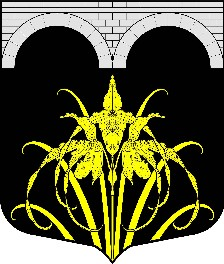 